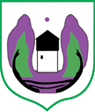 Ul. Maršala Tita broj 184310 Rožajemail: skupstinaopstinerozaje@t-com.meweb: https://www.rozaje.me/   Broj: 9                                                                                                                     Rožaje, 15.11.2023.godineNa  osnovu člana 22 i 23 Odluke o obrazovanju radnih tijela Skupštine  (,,Sl. list CG -opštinski propisi” br. 7/19), S a z i v a mIX (devetu) sjednicu Odbora za izbor i imenovanja, zakazanu za 21.11.2023. godine /utorak/  sa početkom u 13 časova, u Kabinetu predsjednika Skupštine.Za sjednicu predlažem sljedeći: D N E V N I   R E D:Usvajanje zapisnika sa osme sjednice Odbora za izbor i imenovanja;Razmatranje i usvajanje predloga Odluke o davanju saglasnosti na Odluku                                                                                                                                                                                                                                                                                                                                                                                                                                                                                                        Savjeta JU  Centar za kulturu Rožaje o razrješenju izvršnog direktora;Razmatranje i usvajanje predloga Odluke o davanju saglasnosti na Odluku Upravnog odbora  o razrješenju izvršnog direktora JU Dnevni centar za djecu i omladinu sa smetnjama i teškocama u razvoju opštine Rožaje;Razmatranje i usvajanje predloga Odluke o davanju saglasnosti na Odluku Savjeta JU Narodna biblioteka Rožaje o razrješenju izvršnog direktora;                                                                                                                                                                                                         Razmatranje i usvajanje predloga Odluke o razrješenju člana  Odbora za finansije, privredu i razvoj;Razmatranje i usvajanje predloga Odluke o razrješenju predsjednika Odbora za međuopštinsku, međunarodnu saradnju i evropske integracije;Razmatranje i usvajanje predloga Odluke o davanju saglasnosti na Odluku Savjeta o imenovanju izvršnog direktora JU  Centar za kulturu Rožaje;Razmatranje i usvajanje predloga Odluke o davanju saglasnosti na Odluku Upravnog odbora  o imenovanju izvršnog direktora JU Dnevni centar za djecu i omladinu sa smetnjama i teškocama u razvoju opštine Rožaje;Razmatranje i usvajanje predloga Odluke o davanju saglasnosti na Odluku Savjeta JU Narodna biblioteka Rožaje o imenovanju izvršnog direktora;                                                                                                                                                                                                                                                                                                                                                                                                                                                                                                                                                Razmatranje i usvajanje predloga Odluke o imenovanju člana  Odbora za finansije, privredu i razvoj;Razmatranje i usvajanje predloga Odluke o imenovanju predsjednika Odbora za međuopštinsku, međunarodnu saradnju i evropske integracije;Razmatranje i usvajanje predloga Odluke o dopuni odluke  o imenovanju Opštinske izborne komisije.NAPOMENA: Materijali su Vam dostavljeni uz  saziv za 9. redovnu sjednicu Skupštine opštine Rožaje koja je zakazana  za  23.11.2023.godine.                                                                                                                                 Salko Tahirović,s.r.                                                                                                                                 Predsjednik Odbora                       